Agenda 11, 2016Call to order: 8:05 pmRoll call:Marla Cohen ­ PresidentJennifer Phibbs ­ 1st VPDena Hooley ­ 2nd VPCarmen Boone - SecretaryChairs:Robin VandergriftMotion to approve agenda: -1st: Dena Hooley, 2nd: Carmen BooneMotion to approve March minutes:   1st: Marla Cohen, 2nd: Carmen BooneAll in favor, none opposedCorrections:Old Business:CVOP registrant – table discussionFollow up from Danny on board position for AMTA LMT on Medical BoardHOD Lead Delegates­ Cindy Lucius-CorreiaNew BusinessVote to support- Minimum Challenge MTF –1st  Dena Hooley; 2nd Carmen Boone All in favor of sending $100 donation, none opposed.**Should we include in scope – Therapist must work under their own name (this is a problem in some spas)Who are we protecting?  The therapists or public, we should be protecting the public so Therapist’s name should be used as it appears on license.President’s Report:Sent news you can use from Laura SabranskyNeed to have power point presentations for board meetingI will send copies of the chapter timeline form nationalI will begin the transition of the accts/social media this week.Will find and send last year’s minutes from annual meeting*When you change passwords it is important that you give new passwords to the treasurer or next VP.Will send national Gayle Hencye (CSMT Chair) her need to get on intranet to pull up documentsIn the news you can use there is a new way to engage members legislativelyFare thee well!Annual meeting:1st VP Report:Still no luck on tshirts.  Left a voicemail for Twin Design here in Kettering Saturday and waiting to hear back from them, they do digital printing and are a small company. May have some luck with them. ]New/Transfer Member Welcome email has been sent. SOP call with Marla and Melissa went well is On The Go Meeting, looking forward to our call tonight!NMTAW:2nd VP Report:2nd VP ReportHolly is finishing the contract for MAC.  Cost is roughly $3000 for the entire event.  What should be put as a min number of participants?  Minimum of 10 participants. Should we include a max number on flyer?She will make a flier to promote the event at Convention.Jennifer motioned to send 2 people to CVOP and Dena 2nd.  All in favor, none opposed.Convention:Paper work is finishedColleen, do I need to make copies for Sports Massage?Tables:  1 sports massage              1 HOD               1 legislation               Am I missing anyone?Vendors:  We have 4 vendors plus our tables for Friday.            Still waiting on a couple last minute requests.            Anyone you can suggest?Food count goes in TuesdayRooms reserved All participants have been emailed schedule and classroomsEnvelops ready to be stuffed with meal ticketsDo we do a door prize drawing for next year for convention?My daughter has stuffed the goody bags.Need to make SAVE THE DATE for next year.2nd ​ ​ VP Report- educationHolly is working on the MAC event for September (UPDATE?)CSMT class Dates?Still no luck on tshirts.  Left a voicemail for Twin Design here in Kettering Saturday and waiting to hear Convention 2017 April 21-233rd VP report from Danny: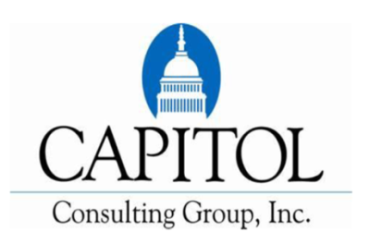 Legislative Calendar and 2016 Outlook The Ohio General Assembly returns this week for a Spring work period; we expect legislators to wrap up business by Memorial Day and then recess until after the November Election.  Historically, Governor Kasich has pushed a ‘mid-biennium budget review’ or MBR during this time of year.  The MBR is a comprehensive budget update proposal.  This year the Kasich Administration is pressing for a significantly scaled back MBR package, with the focus on issues related to natural resources and environmental issues and also higher education.  In addition to the MBR, legislators are also expected to move legislation impacting abortion access, state capital construction funding, and tax reform.  Healthcare issues remain a constant focus at the statehouse—we expect legislation to move impacting the scope of practice for various providers (APRN’s and PT’s most notably) as well as a handful of bills impacting drug addiction and abuse.  Following the November Election, legislators will return for a Lame Duck period.  Any bill not enacted by the end of the year is effectively dead and must be reintroduced next year. Draft Massage Modernization Legislation We received an initial draft of our massage modernization legislation from State Senator Lou Gentile’s office.  The bill would make several changes to statutes pertaining to massage therapy, including: full sales tax exemption, new restrictions on advertising by unlicensed individuals, expanded insurance coverage for LMT’s, establishment of massage therapy awareness week, and updates to the definition of ‘massage therapy’.  Per our meeting with the State Medical Board of Ohio, we will also be seeking two additional changes in the next draft: change ‘certificate’ to ‘license’ in sections of code that deal with massage therapy and the creation of a separate chapter for massage therapy.  In addition to reviewing the initial draft, we would like to examine the existing definition of massage therapy and consider revisions to reflect changes in the profession and new challenges from unlicensed individuals.  At a minimum, we would like to include ‘relaxation massage’ under the definition of massage therapy, per AMTA’s request. Once we have all of revisions together, we can request an updated draft from Sen. Gentile’s office and should have something back by May. After review, we can begin sharing that draft with stakeholders and building support and consensus for our bill.  Our goal is introduction of this measure early next year when a new General Assembly is sworn in; this will be our top priority for the 132nd General Assembly. Key Legislation and Issues While we continue to develop our massage modernization bill, we have also been advancing our legislative proprieties separately and looking for opportunities to amend existing bills.  We have had a lot of luck in achieving our advocacy goals through targeted amendments to other bills.  Our top priority is passage of the massage therapy sales tax exemption and we have been actively looking for bills to add this to as an amendment.  There are several tax-related measures pending in the Ohio General Assembly and we have been meeting with key legislators to identify the best vehicle for this change.Thankfully, there are currently no bills pending that we feel would negatively impact LMT’s in Ohio. This affords us the opportunity to be proactive and pursue our advocacy goals. MEMORANDUMTo:	American Massage Therapy Association—Ohio Chapter Cc:	Belinda Jones, Capital Consulting GroupFrom:	Danny Hurley, Capitol Consulting Group  Date:	April 6, 2016Re:	Summary of Massage Draft Bill (L_131_2258)We received the initial draft of our massage modernization bill from the Legislative Service Commission (LSC).  This document provides a section-by-section summary of the bill, along with some analysis.  Additionally, there were some changes we did not request in this initial draft as they would have added considerable length to the bill.  On our next draft, these changes will also be made.When drafting a bill, LSC includes the entire text of the section being changed.  This is different from Congress, where only the new language is included in the bill and the reader must then pull the relevant sections of federal code.  Any additions to the statute are underlined, while deletions of statute are struck through.  Sec. 5.259This change simply establishes the third week of October as massage therapy awareness week.  In the next draft of the bill, the word ‘certified’ will be replaced with ‘licensed’.  Sec. 1731.06 and 1731.51A reference to R.C. 3923.235 is being added to these two sections, which deal with health insurance plans.  R.C. 3923.235 is discussed further below.  Sec. 2927.17Title 29 is the criminal offenses section of the revised code.  This language, which was also part of House Bill 130 of the prior General Assembly (though it was later amended), prohibits individuals who are not licensed by the state or a locality from advertising ‘massage’.   This language was already agreed to by several interested parties during debate of HB 130 two years ago.  The goal is to restrict the advertising of massage to only those individuals who have a license from the state or are being regulated by a city or township.  Sec. 3901.21Another reference to R.C. 3923.235 is being added to chapter 3901, which deals with insurance laws.Sec. 3923.235This is a key section of our draft bill as it places a new requirement on health plans related to coverage of massage therapy services.  Basically, under this provision an insurer would be required to reimbursement an LMT if the following conditions are met:The services being provided fall under the definition of ‘massage therapy’;A physician or chiropractor under contract with the insurer has ordered or referred the service;The services being provided are covered by the insurer;The LMT providing the services meets any requirements for participation mandated by the insurer. This language strikes a fair balance between the health plan’s discretion to determine covered services and providers, and the ability of LMT’s to provide those services pursuant to their scope of practice.  Sec. 3924.02Another reference to R.C. 3923.235 is being added to this section.Sec. 4731.152The goal of this section was to modify the existing definition of ‘massage therapy’ in the revised code, however LSC did not include the phrases ‘relaxation massage’ and ‘touching with therapeutic intent’ in that definition (R.C. 4731.15).  We should take a look at the massage therapy scope of practice and decide if it needs to be updated; at a minimum, AMTA has requested that ‘relaxation massage’ be added. Sec. 5739.01Title 57 deals with taxation; this section defines the various products and services that are subject to the state sales tax.   Currently, massage therapy is grouped in with massage and other ‘personal care services’.  Only services provided under the order of a physician are exempt.  This language broadens that exemption to include any services provided by an LMT.Provisions not included in this draft—Replace the word ‘certificate’ with ‘license’ throughout the bill and existing statute;  Create a new chapter with the Ohio Revised Code for massage therapy;Modify ‘massage therapy’ scope of practice, if needed.Discussion Q&A with Danny will be limited to one on one after the presentation closes as to not keep attendees from their classes or visiting vendors’ tables.Treasurer:​ Financial reportBelow is the financial report for Period ending Feb 2016.  Detailed files are attached.Transition paperwork is in process and will be send to Jennifer as soon as is completed.Financial reportFeb 2016Revenue = $8,562; $3,760 ahead budgetExpenses = $8,706; $2,882 over budgetNI @ -$145Membership currently @ 2,415.Notes to Feb 2016:Rec’d $921 in chapter contributions.  Amts that each renewing member gives to Chapter directly over and above the National dues amountLobbyist invoices are now up to dateBOD stipends paidYTD 2015-2016Revenue = $84,927; $7,708 ahead revised budget – dues relatedExpenses = $80,332; $12,979 under revised budgetNI @ $4,595We projected, on a revised budget to lose $16,000 and we ended up gaining $4,500.  Some of this is due to a change in Chapter dues accounting (we have 13 months of dues booked against 12 months of expenses).  The rest is due to fiscal responsibility of the BOD and chairs.  When taking the dues mismatch out of the picture, we managed to break even in total.  Great job!The fiscal year is closed.  However, there will continue to be timing differences between the years.  Not all the expenses have been paid for the Feb educational event, however.  And, some of the revenue still needs to be reconciled.  Overall, I think we did a great job with what we all had to work with.  It was a difficult year.Sports Massage: Nothing new to reportHOD Report: Nothing new to reportIf there is an HOD member who will not be active on calls, please notify Jennifer so that a replacement can be assigned.Commission on Candidacy­All completed and election results should be in shortlyCommunications:​Motion to adjourn: 1st: Jennifer Phibbs 2nd: Dena Hooleyend time 8:47 pmSports Massage:Class to be marketed as for CE’s to be used in practice and a prerequisite to get ontosports massage team.5/21­5/22 Quality Inn 614­497­9600$250/day meeting room rental$69/day roomAnyone who gives the secretary a date needs to get it on the calendarColumbus for locationLooking for additional events:Carmen – volleyballSara – Dayton DragonsSeptember 17, 2016 WPAFB MarathonApril 16 th ​ ​ – Miami University Student Tri Oxford, Ohio (tentative)May 7 th ​ ​ – TOSRV – Portstmouth, Ohio (tentative)May 28 th ​ ​ – Triathalon Joe @ Coney Island, Cincinnati (tentative)June 11 th ​ ​ – Flag City Multisport Findley, Ohio (tentative)July 3 rd ​ ​ – JCC Independent Tri Westerville, OHAugust 7 th ​ ​ – EastAugust 28 th ​ ​ –Sept 11 th ​ ​ ­ Houston Woods College CornerSusan G. Komen Race for a cure (Sara offers to pay for registration and invitesvolunteers to participate) unlessCPR license is required to be on sports massage team.Calibration needs to be every 2 years. If you’ve taken the class in the past 2 yearsyou are grandfathered in.Colleen will speak to Jason about integrating a 1 day refresher course in conjunctionwith a standard course CE’s attached.$1/minute payment and event director gets 15%. Sara/Colleen will contact Jody toforward to Ruth within 2­3 days and the therapist should be paid in 2­3 weeks.Discussion: possibility of $20 per 15­minute massage. Therapist gets $15, chaptergets $5 per hourNeed consistency under the tent as representatives for the TEAM.Required 2 events per year; one paid, one volunteer. Growing to 6 events per year.Students can work the desk and help setup they do not get paid at all.Book 5 therapists over what is needed in case someone drops out. If therapistsdrops out of event, they get a reprimand letter.There will be a contraindication list in the manual, as a guide to what to look for incase 911 needs to be called.EDUCATION3 Events per yearMAC – September 24, 20161 day 6CE course, lunch included in fee.Chapter meeting with legislation update during lunch(1 day this year due to the Sports Massage Class)Ohio Chapter Convention 2017 Sharonville, Ohio – April 21­23Hop topics:ADD/ADHD**PTSD**FIBROMALGIASCIATICATMJPlantar fasciitis – Wendy JoSports massage ­ JasonAnimal Massage (outside of scope­ Holly will investigate logistics)Neuro Muscular – Doug NelsonNeuro Reset Therapy – Ralph Stephens (16 hours upper/16 hours lower)Structural Relief Therapy – TayaEthics &amp; Research– Susan SalvoAyurvetic:Pranic healingQi GongSound Therapy/Therapy BallsSelf CareMarla following up with AMTA to see how to become an NCBTMB provider as achapter (budgeting $450)LEGISLATIVECombine legislative efforts with regional roundups to educate members.2 roundups per year: one in March before convention and one in September usingpriority papers to generate interest for next meeting.2 Go­to meetings per year. Put together a slide show with either Melissa or Dannyas an intro.The go­to meeting would have an online registration requirement for the onlineclass with a password key to enter (receiving prior to meeting).Use google slides to map out information